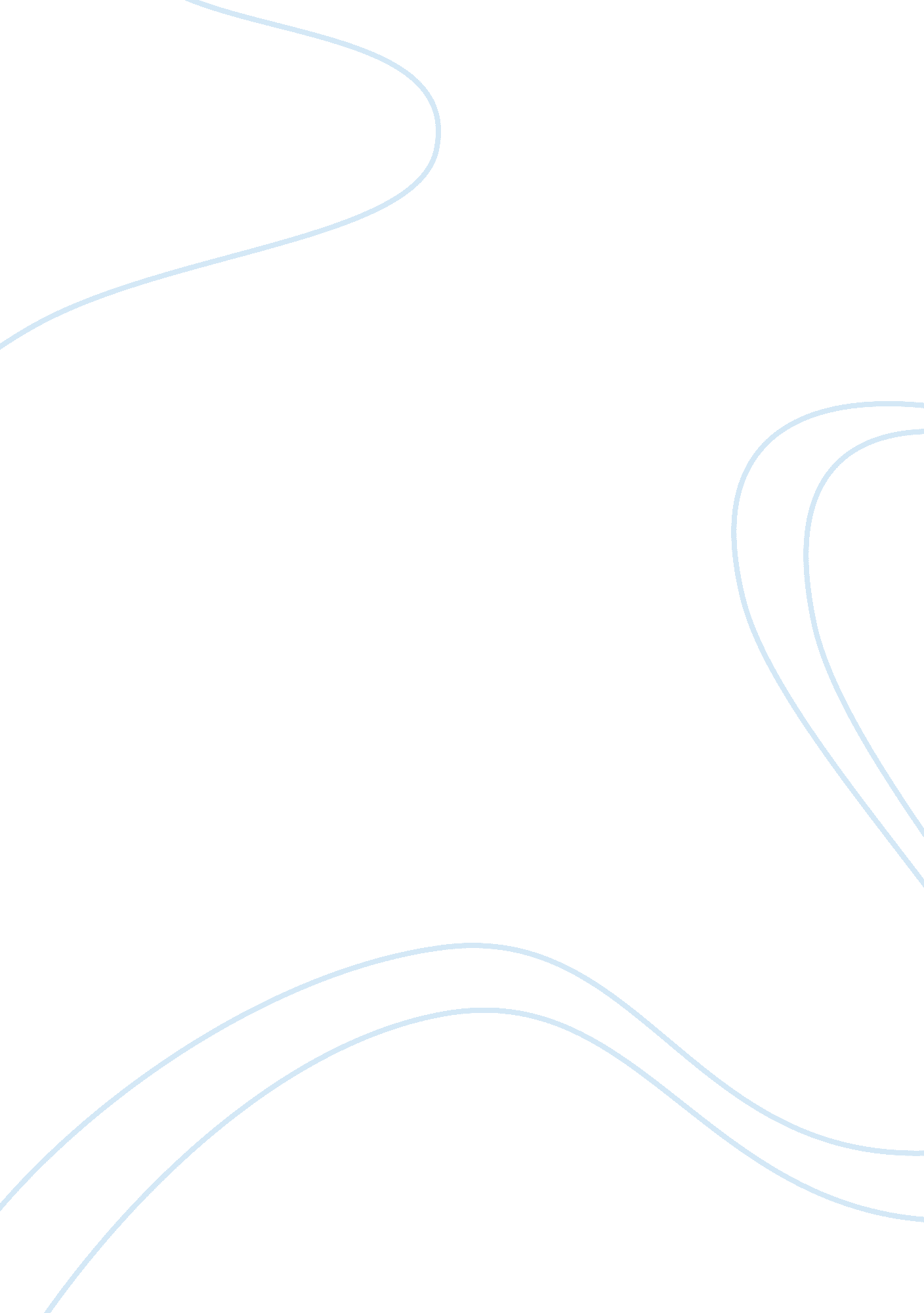 Argument essay on telecommuting essay sampleBusiness, Employment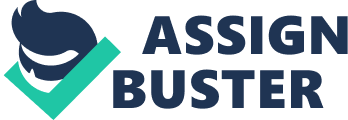 More employers need to start offering the option of telecommuting to their employees. Telecommuting is working for a company from home. Telecommuting is growing in many countries and is expected to be common for most office workers in the coming decades. This new trend will affect our society in a positive and healthy way. Staying at home with the family, less traffic and pollution, increased productivity and happiness are all benefits of telecommuting. The time saved by telecommuting will benefit the family of the employee. The employee will have more time to spend with their family. Families are also free to move from location to location and not have to worry about finding new jobs. Some people will argue that not physically interacting with people at work will cause a lack of social skills but these skills are practiced and used at home in interactions between family members. Traffic and pollution could be dramatically lowered with telecommuting. A large portion of the pollution in the world is caused by vehicles. Slow moving vehicles cause the most pollution. Telecommuting decreases the need to commute to work and thus is the result of fewer congested roads. Natural resources and tax dollars would be saved because there would be no need to expand roads to accommodate for the morning and evening commute. Telecommuters, who avoid the interruptions of an office environment, are happier and get more work done at home. This greatly increases the amount of work someone can do in one day. A lot of time is spent on unnecessary activities by people who commute back and forth to work in the conventional manner. With this saved time people can get more done in a day. People stress levels will fall because they no longer have to worry about their car not starting, terrible traffic, or how they look. Employers need to change their policies and allow more telecommuting. While all of these aspects of telecommuting will have a positive effect on society, they will not be attractive for everyone. 